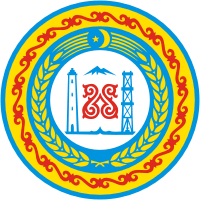 	АДМИНИСТРАЦИЯШАТОЙСКОГО МУНИЦИПАЛЬНОГО РАЙОНАЧЕЧЕНСКОЙ  РЕСПУБЛИКИ РАСПОРЯЖЕНИЕОб утверждении порядка организации деятельности ярмарок на территории Шатойского муниципального районаВ соответствии со статьей 11 Федерального закона от 28 декабря 2009 г. № 381-ФЗ "Об основах государственного регулирования торговой деятельности в Российской Федерации", Законом Чеченской Республики от 25 июля 2011 года № 24-рз «О государственном регулировании торговой деятельности на территории Чеченской Республики» и Постановлением Правительства Чеченской Республики от 11.10.2011 г. № 153 «Об утверждении Порядка организации ярмарок на территории Чеченской Республики и продажи товаров (выполнения работ, оказания услуг) на них», Уставом Шатойского муниципального районаРЕШИЛ: 1. Утвердить порядок организации деятельности ярмарок на территории Шатойского муниципального района согласно приложению. 2. Опубликовать в районной газете «Ламанан аз» и разместить на официальном интернет сайте Шатойского муниципального района www.shatoy-chr.ru. 3. Настоящее решение вступает в силу со дня его официального опубликования.ПОРЯДОК ОРГАНИЗАЦИИ ДЕЯТЕЛЬНОСТИ ЯРМАРОК НА ТЕРРИТОРИИ ШАТОЙСКОГО МУНИЦИПАЛЬНОГО РАЙОНАОбщие положения1.1. Настоящий порядок разработан в соответствии со статьей 11 Федерального закона от 28 декабря 2009 г. № 381-ФЗ "Об основах государственного регулирования торговой деятельности в Российской Федерации", Законом Чеченской Республики от 25 июля 2011 года № 24-рз «О государственном регулировании торговой деятельности на территории Чеченской Республики» и Постановлением Правительства Чеченской Республики от 11.10.2011 г. № 153 «Об утверждении Порядка организации ярмарок на территории Чеченской Республики и продажи товаров (выполнения работ, оказания услуг) на них» и устанавливает правила организации ярмарок на территории Шатойского муниципального района.Настоящий Порядок не распространяется на организацию ярмарок и продажу товаров (выполнения работ, оказания услуг) на них в случае, если организатором ярмарки являются органы исполнительной власти Чеченской Республики.1.2. В настоящем Порядке используются следующие основные понятия:ярмарка – мероприятие, доступное для всех товаропроизводителей, продавцов, исполнителей работ, услуг и покупателей, организуемое в установленном месте вне пределов розничных рынков на определенный срок в целях реализации товаров;организатор ярмарки – орган местного самоуправления, а также юридическое лицо, индивидуальный предприниматель, зарегистрированные в установленном законодательством Российской Федерации порядке, которые организуют и проводят ярмарку;участник ярмарки – юридическое лицо или индивидуальный предприниматель, зарегистрированные в установленном законодательством Российской Федерации порядке, а также граждане (в том числе граждане, ведущие крестьянское (фермерское) хозяйство, личное подсобное хозяйство или занимающиеся садоводством, огородничеством, животноводством), которым предоставлено место для продажи товаров (выполнения работ, оказания услуг) на ярмарке;место для продажи товаров (выполнения работ, оказания услуг) – специально оборудованное на площадке ярмарки место для осуществления деятельности по продаже товаров (выполнению работ, оказанию услуг).1.3. По типам реализуемых товаров ярмарки подразделяются на специализированные и универсальные.Специализированная ярмарка – ярмарка, на которой более 80 процентов мест для продажи товаров (выполнения работ, оказания услуг) от их общего количества предназначено для осуществления продажи товаров одного класса, определяемого в соответствии с номенклатурой товаров, утвержденной приказом Министерства экономического развития и торговли Российской Федерации от 26 февраля 2007 года № 56 «Об утверждении номенклатуры товаров, определяющей классы товаров (в целях определения розничных рынков)».Универсальная ярмарка – ярмарка, на которой менее 80 процентов мест для продажи товаров (выполнения работ, оказания услуг) от их общего количества предназначено для осуществления продажи товаров одного класса, определяемого в соответствии с номенклатурой товаров, утвержденной Приказом Министерства экономического развития и торговли Российской Федерации от 26 февраля 2007 года № 56 «Об утверждении номенклатуры товаров, определяющей классы товаров (в целях определения розничных рынков)».1.4. По видам ярмарки подразделяются на праздничные и тематические.Праздничные ярмарки - ярмарки, проводимые однократно и приуроченные к определенным праздникам и знаменательным датам.Тематические ярмарки – ярмарки, проводимые по Определенной теме.1.5. В зависимости от сроков работы ярмарки могут быть сезонными и еженедельными.Сезонные ярмарки – ярмарки, организуемые в целях реализации сезонного вида товаров, выполнения сезонных работ, оказания сезонных услуг, проведение которых приурочено к определенным периодам, временам года, сезонам.Еженедельная ярмарка – ярмарки, проводимые по определенным дням недели, в том числе ярмарки выходного дня.2. Порядок организации ярмарок2.1. Ярмарка проводится на благоустроенной территории с твердым покрытием, на которой возможна организация торговли с автомашин (автолавок, автомагазинов), во временно установленных палатках и других местах для продажи товаров (выполнения работ, оказания услуг).2.2. Организатор ярмарки не позднее 15 дней до начала ярмарки:- разрабатывает и утверждает план мероприятий по организации ярмарки и продажи товаров (выполнения работ, оказания услуг) на ней, указывает тип, вид ярмарки, место и сроки ее проведения, количество мест для продажи товаров (выполнения работ, оказания услуг) на ярмарке, режим работы ярмарки, схему размещения мест для продажи товаров (выполнения работ, оказания услуг) и порядок предоставления мест для продажи товаров (выполнения работ, оказания услуг) на ярмарке;- опубликовывает указанный план в средствах массовой информации и размещает на своем официальном сайте не позднее 10 дней до планируемой даты проведения ярмарки.2.3. В случае если организатором ярмарки является юридическое лицо, индивидуальный предприниматель, то они не позднее 10 рабочих дней до начала организации деятельности ярмарки представляют в администрацию Шатойского муниципального района:a) уведомление с указанием:- полного и (в случае, если имеется) сокращенного наименования, в том числе фирменного наименования, организационно- правовой формы юридического лица, места его нахождения, государственного регистрационного номера записи о создании юридического лица и данных документа, подтверждающего факт внесения сведений о юридическом лице в Единый государственный реестр юридических лиц, фамилии, имени и (в случае если имеется) отчества индивидуального предпринимателя, места его жительства, данных документ, удостоверяющего его личность, государственного регистрационного номера записи о государственной регистрации индивидуального предпринимателя и данных документа, подтверждающего факт внесения сведений об индивидуальном предпринимателе в Единый государственный реестр индивидуальных предпринимателей;- идентификационного номера налогоплательщика и данных документа о постановке заявителя на учет в налоговом органе;б) копию утвержденного плана мероприятий по организации ярмарки и продажи товаров (выполнения работ, оказания услуг) на ней.2.4. Организатор ярмарки не позднее десяти дней до планируемой даты проведения ярмарки направляет уведомление о предстоящей ярмарке в:-отдел МВД России по Шатойскому району;-отделение надзорной деятельности по Шатойскому муниципальному району.2.5. Органы местного самоуправления Шатойского муниципального района, рассматривают уведомление в течение 7 календарных дней со дня его поступления. Принятое решение оформляется соответствующим правовым актом органа местного самоуправления. В срок не позднее 7 календарных дней со дня поступления уведомления орган местного самоуправления Шатойского муниципального района, направляет организатору ярмарки правовой акт о принятом решении.Если органами местного самоуправления Шатойского муниципального района, принимается решение о запрете проведения ярмарки, то в правовом акте проводится обоснование причин такого отказа.Органы местного самоуправления Шатойского муниципального района, запрещает проведение ярмарки в случаях, если:- организатором не соблюдены порядок и сроки подачи уведомления о проведении ярмарки;- проведение ярмарки совпадает по времени и месту проведения с другой ярмаркой, иным массовым мероприятием, уведомление о проведении которого, подано ранее;- место проведения ярмарки по заключению соответствующего уполномоченного органа не соответствует требованиям законодательства в сфере обеспечения санитарно-эпидемиологического благополучия населения, пожарной безопасности, охраны окружающей среды, общественной безопасности.2.6. Предоставление мест для продажи товаров (выполнения работ, оказания услуг) участникам ярмарки осуществляется организатором на основании документов, содержащих следующие сведения:- для юридических лиц – наименование и организационно- правовая форма юридического лица, место его нахождения, государственный регистрационный номер записи о создании юридического лица, идентификационный номер налогоплательщика;-для индивидуального предпринимателя – фамилия, имя, отчество физического лица, место его жительства, данные документа, удостоверяющего его личность, государственный регистрационный номер записи о государственной регистрации индивидуального предпринимателя, идентификационный номер налогоплательщика;- для гражданина – фамилия, имя, отчество физического лица, место его жительства, данные документа, удостоверяющего его личность.2.7. Место для продажи товаров (выполнения работ, оказания услуг) на ярмарке предоставляются на платной или  бесплатной основе в порядке, предусмотренном организатором ярмарки.С участником ярмарки заключается договор о предоставлении места для продажи товаров (выполнения работ, оказания услуг) на ярмарке.Размер платы за предоставление мест для продажи товаров (выполнения работ, оказания услуг) на ярмарке, а также за оказание услуг, связанных с обеспечением торговли (уборка территории, проведение ветеринарно-санитарной экспертизы и другие услуги) определяется организатором ярмарки с учетом необходимости компенсации затрат на организацию ярмарки и продажи товаров (выполнения работ, оказания услуг) на ней.2.8. В целях проведения ярмарки ее организатор обеспечивает:- надлежащее санитарно-техническое состояние мест для продажи товаров (выполнения работ, оказания услуг);-оснащение места проведения ярмарки информационным стендом, содержащим информацию об организаторе ярмарки, схеме размещения мест для продажи товаров (выполнения работ, оказания услуг), сроке и режиме работы ярмарки;-размещение участников ярмарки в соответствии со схемой размещения мест для продажи товаров (выполнения работ, оказания услуг);- размещение в доступном месте контрольных весов, соответствующих метрологическим нормам и правилам;- доступность территории ярмарки и объектов, размещенных на ней для инвалидов и других маломобильных групп населения;- организацию охраны общественного порядка в месте проведения ярмарки;- оснащение мест проведения ярмарки контейнерами для сбора мусора и туалетами в соответствии с требованиями санитарных правил и организацию вывоза мусора в течение всего периода работы ярмарки;- организацию охраны оборудования и имущества участников ярмарки в месте ее проведения;- организацию мест для временной стоянки автотранспортных средств в период проведения ярмарки;- соблюдение норм, установленных действующим законодательством в сфере защиты прав потребителей, санитарно-эпидемиологического благополучия населения, ветеринарии, охраны окружающей среды, антитеррористической и пожарной безопасности, общественного порядка, антимонопольных требований, трудовой деятельности иностранных граждан и лиц без гражданства и других.2.9. Органы местного самоуправления муниципального образования, на территории которого организуется ярмарка, участвуют в организации и проведении ярмарок путем создания условий для обеспечения жителей услугами торговли.2.10. Органы местного самоуправления сельских поселений ежеквартально, до 10 -го числа месяца, следующего за отчетным кварталом, направляют в администрацию Шатойского муниципального района информацию о проведенных на территории сельских поселений ярмарок.2.11. Администрация Шатойского муниципального района ежеквартально,  до 15-го числа месяца, следующего за отчетным кварталом, обобщают полученную информацию и направляют ее в министерство экономического развития и торговли Чеченской Республики по форме согласно приложению.3. Требования к организации и продажи товаров (выполнения работ, оказания услуг) на ярмарках3.1. Участники ярмарки должны соблюдать требования, установленные действующим законодательством в сфере защиты прав потребителей, обеспечения санитарно-эпидемиологического благополучия населения, антитеррористической и пожарной безопасности, ветеринарии, охраны окружающей среды.3.2. Места для продажи товаров (выполнения работ, оказания услуг) должны иметь оформленные вывески с указанием информации о продавце (для юридического лица – наименование и место нахождения, для индивидуального предпринимателя – фамилия, имя, отчество).3.3. Не допускается продажа на ярмарках алкогольной и табачной продукции, а также товаров, свободная реализация которых запрещена или ограничена действующим законодательством.3.4. Ответственность за организацию и проведение ярмарки несет ее организатор.ИНФОРМАЦИЯо проведенных ярмарках на территории Шатойского муниципального районаот 15.03.2017г.       с. Шатой№42Глава администрации Ш. Ш. ЧабагаевПриложение к Решению Совета депутатов Шатойского муниципального районаЧеченской Республикиот 15.03.2017г.  №42Приложение к Порядку организации ярмарок на территории Шатойского муниципального района и продажи товаров (выполнения работ, оказания услуг) на них№ п/пНаименование и юридический адрес организатора ярмаркиМесто нахождения и сроки проведения ярмаркиТип ярмаркиВид ярмаркиКоличество местПлощадь территории ярмарки (кв. метров)1234567Глава администрации Ш. Ш. Чабагаев